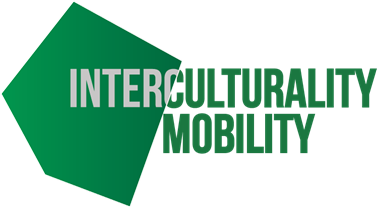 Φορμα Αυτοαξιολόγησης και αντανάκλασηςΌνομαΗμερομηνίαΕνότηταΥποενότηταΠράγματα για τα οποία είδη γνώριζα κάτιΠράγματα για τα οποία είδη γνώριζα κάτιΝέες ιδέες που έμαθα σήμεραΝέες ιδέες που έμαθα σήμεραΠράγματα για τα οποία πρέπει να μάθω περισσότεραΠράγματα για τα οποία πρέπει να μάθω περισσότεραΗμερομηνία κατά την οποία θα ολοκληρώσω τις  διαδικτυακές δραστηριότητες